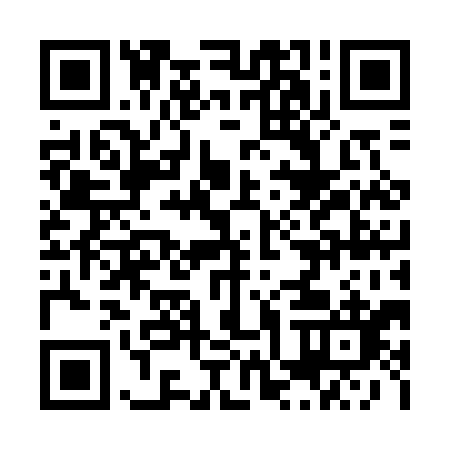 Prayer times for South Range Corner, Nova Scotia, CanadaMon 1 Jul 2024 - Wed 31 Jul 2024High Latitude Method: Angle Based RulePrayer Calculation Method: Islamic Society of North AmericaAsar Calculation Method: HanafiPrayer times provided by https://www.salahtimes.comDateDayFajrSunriseDhuhrAsrMaghribIsha1Mon3:505:431:276:489:1211:042Tue3:515:431:276:489:1111:043Wed3:525:441:286:489:1111:034Thu3:535:451:286:489:1111:025Fri3:545:451:286:489:1011:026Sat3:555:461:286:489:1011:017Sun3:565:471:286:489:1011:008Mon3:575:471:286:489:0910:599Tue3:585:481:296:479:0910:5810Wed4:005:491:296:479:0810:5711Thu4:015:501:296:479:0810:5612Fri4:025:511:296:479:0710:5513Sat4:035:521:296:469:0610:5414Sun4:055:521:296:469:0610:5315Mon4:065:531:296:469:0510:5216Tue4:085:541:296:459:0410:5017Wed4:095:551:296:459:0310:4918Thu4:115:561:306:449:0310:4819Fri4:125:571:306:449:0210:4620Sat4:145:581:306:449:0110:4521Sun4:155:591:306:439:0010:4422Mon4:176:001:306:438:5910:4223Tue4:186:011:306:428:5810:4024Wed4:206:021:306:418:5710:3925Thu4:216:031:306:418:5610:3726Fri4:236:041:306:408:5510:3627Sat4:256:051:306:408:5410:3428Sun4:266:061:306:398:5310:3229Mon4:286:071:306:388:5110:3130Tue4:306:091:306:388:5010:2931Wed4:316:101:306:378:4910:27